Р А С П О Р Я Ж Е Н И Е«  26  »          06           2018г. № 303а. ТахтамукайОб утверждении плана проведения провероксоблюдения требований действующего законодательства в сфере закупок товаров, работ, услуг, а также в сфере бюджетных правоотношений на 2-ое полугодие 2018 годаВ соответствии с Бюджетным кодексом Российской Федерации,  Федеральным законом от 05.04.2013 года № 44-ФЗ «О контрактной системе в сфере закупок товаров, работ, услуг для обеспечения государственных и муниципальных нужд», постановлением главы муниципального образования «Тахтамукайский район» от 18.06.2018 года №830  «Об утверждении Порядка осуществления отделом внутреннего финансового контроля администрации муниципального образования «Тахтамукайский район» внутреннего муниципального финансового контроля для обеспечения муниципальных нужд муниципального образования «Тахтамукайский район» в целях организации финансового контроля:  1. Утвердить прилагаемый план проведения проверок отделом внутреннего финансового контроля администрации муниципального образования «Тахтамукайский район» по внутреннему муниципальному финансовому контролю в сфере закупок товаров, работ, услуг, а также бюджетных правоотношений на 2-ое полугодие 2018 года.2. Настоящее распоряжение разместить на официальном сайте администрации МО «Тахтамукайский район» в сети «Интернет».3. Настоящее распоряжение вступает в силу со дня его подписания.4. Контроль исполнения настоящего распоряжения возложить на заместителя главы администрации - Зекох А.А.Глава муниципального образования«Тахтамукайский район»		                                                 А.М. СхаляхоПроект подготовлен и внесен:Руководитель отдела                                                                            А.У. Юдина  Проект согласован:Первый заместитель главыМО «Тахтамукайский район»                                                             Б.М. УрусовЗаместитель главы   МО «Тахтамукайский район» по экономике и финансам				                                 А.А. ЗекохРуководитель юридического отдела                                                 С.М. Едиджи Руководитель отдела делопроизводства иконтроля администрации                                                                       С.П. ЕвтыхУправляющая делами администрации                                                 С.Х. ХатитЗекох А.А.Отдел внутреннего финансового контроляИсп.: руководитель отдела внутреннегофинансового контроля А.У. ЮдинаРеспублика Адыгеяадминистрация муниципального образования«Тахтамукайский район»385100, аул Тахтамукай, ул.Гагарина 2тел. 8(87771)96-6-62, 8(8772) 57-15-95E-mail: tahtamukay@mail.ru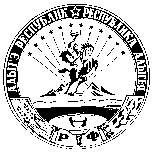 АДЫГЭ  РЕСПУБЛИКМУНИЦИПАЛЬНЭ  ЗЭХЭТ«ТЭхъутэмыкъое район»иадминистраций385100, къ. Тэхъутэмыкъуай,ур. ГагаринэмыцIэкIэ щытыр, 2тел. 8(87771)96-6-62, 8(8772) 57-15-95E-mail: tahtamukay@mail.ru